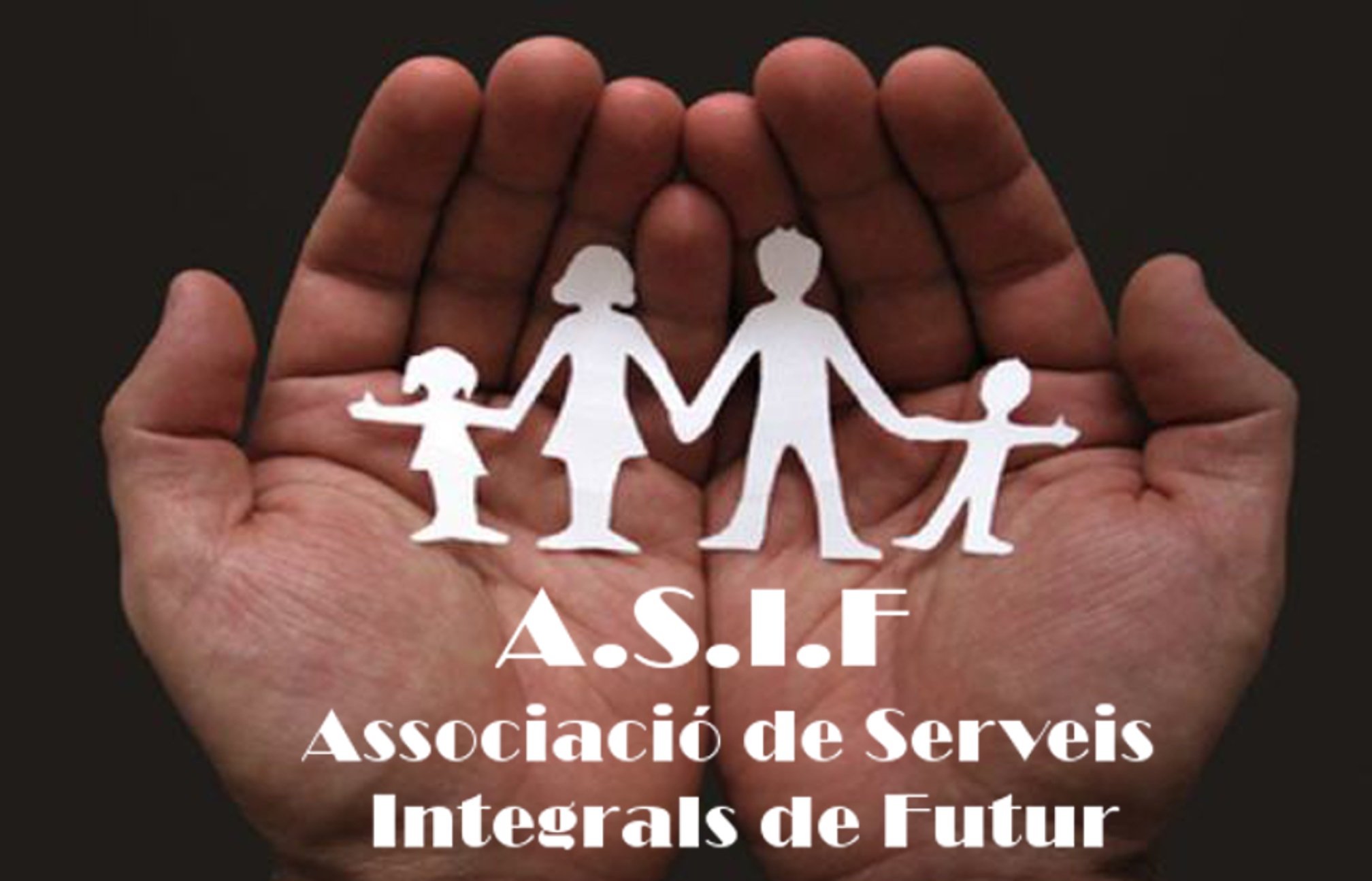 DATA:DATA:DATA:DATA:DATA:DATA:DATA:ALTAALTAALTAMODIFICACIÓ DADESMODIFICACIÓ DADESNOM:NOM:NOM:NOM:NOM:NOM:NOM:BAIXABAIXACOGNOMS:COGNOMS:COGNOMS:COGNOMS:COGNOMS:COGNOMS:COGNOMS:COGNOMS:COGNOMS:COGNOMS:COGNOMS:COGNOMS:DATA DE NAIXEMENT:DATA DE NAIXEMENT:DATA DE NAIXEMENT:DATA DE NAIXEMENT:DATA DE NAIXEMENT:DATA DE NAIXEMENT:DATA DE NAIXEMENT:DATA DE NAIXEMENT:DATA DE NAIXEMENT:DNI: DNI: DNI: ADREÇA: ADREÇA: ADREÇA: ADREÇA: ADREÇA: ADREÇA: ADREÇA: ADREÇA: ADREÇA: ADREÇA: ADREÇA: ADREÇA: CP: CP: CP: CP: POBLACIÓ: POBLACIÓ: POBLACIÓ: POBLACIÓ: POBLACIÓ: POBLACIÓ: POBLACIÓ: POBLACIÓ: TELÈFON: TELÈFON: TELÈFON: TELÈFON: TELÈFON: TELÈFON: E-MAIL: E-MAIL: E-MAIL: E-MAIL: E-MAIL: E-MAIL: APORTACIÓAPORTACIÓAPORTACIÓAPORTACIÓAPORTACIÓAPORTACIÓAPORTACIÓAPORTACIÓPERIODICITATPERIODICITATPERIODICITATPERIODICITAT5 €5 €50€50€50€50€50€50€MENSUALMENSUALMENSUALANUAL10€10€100€100€100€100€100€100€TRIMESTRALTRIMESTRALTRIMESTRALÚNICA20€20€150€150€150€150€150€150€SEMESTRALSEMESTRALSEMESTRALALTREEUROS:EUROS:DADES BANCÀRIESDADES BANCÀRIESDADES BANCÀRIESDADES BANCÀRIESDADES BANCÀRIESDADES BANCÀRIESDADES BANCÀRIESDADES BANCÀRIESDADES BANCÀRIESDADES BANCÀRIESDADES BANCÀRIESDADES BANCÀRIESENTITAT BANCÀRIA: ENTITAT BANCÀRIA: ENTITAT BANCÀRIA: ENTITAT BANCÀRIA: ENTITAT BANCÀRIA: ENTITAT BANCÀRIA: ENTITAT BANCÀRIA: ENTITAT BANCÀRIA: ENTITAT BANCÀRIA: ENTITAT BANCÀRIA: ENTITAT BANCÀRIA: ENTITAT BANCÀRIA: NÚMERO DE COMPTE CORRENT: NÚMERO DE COMPTE CORRENT: NÚMERO DE COMPTE CORRENT: NÚMERO DE COMPTE CORRENT: NÚMERO DE COMPTE CORRENT: NÚMERO DE COMPTE CORRENT: NÚMERO DE COMPTE CORRENT: NÚMERO DE COMPTE CORRENT: NÚMERO DE COMPTE CORRENT: NÚMERO DE COMPTE CORRENT: NÚMERO DE COMPTE CORRENT: NÚMERO DE COMPTE CORRENT: Enviï aquesta butlleta complimentada a:A.S.I.F.C/Sant Llàtzer 22, Baixos.CP 17600, Figueres (Girona)Enviï aquesta butlleta complimentada a:A.S.I.F.C/Sant Llàtzer 22, Baixos.CP 17600, Figueres (Girona)Enviï aquesta butlleta complimentada a:A.S.I.F.C/Sant Llàtzer 22, Baixos.CP 17600, Figueres (Girona)Enviï aquesta butlleta complimentada a:A.S.I.F.C/Sant Llàtzer 22, Baixos.CP 17600, Figueres (Girona)Enviï aquesta butlleta complimentada a:A.S.I.F.C/Sant Llàtzer 22, Baixos.CP 17600, Figueres (Girona)Enviï aquesta butlleta complimentada a:A.S.I.F.C/Sant Llàtzer 22, Baixos.CP 17600, Figueres (Girona)Enviï aquesta butlleta complimentada a:A.S.I.F.C/Sant Llàtzer 22, Baixos.CP 17600, Figueres (Girona)Enviï aquesta butlleta complimentada a:A.S.I.F.C/Sant Llàtzer 22, Baixos.CP 17600, Figueres (Girona)Firma del titular del compte corrent:Firma del titular del compte corrent:Firma del titular del compte corrent:Firma del titular del compte corrent:En compliment de l’establert a la Llei Orgànica 15/1999, de 13 de desembre, de Protecció de Dades de Caràcter Personal, A.S.I.F. es compromet a no fer ús de les dades per a fins que no siguin els estrictament necessaris per la realització de la tasca. Les seves dades seran utilitzades amb la finalitat d’incloure-les a la base de dades i imatges conforme als usos i finalitats exposats, així com a les cessions necessàries pel compliment del servei sol·licitat a les administracions, empreses i particulars. L’usuari pot exercir els drets d’accés, rectificació, cancel·lació i oposició previstos a la Llei, dirigint-se. Per qualsevol mitjà que permeti acreditar l’enviament i la recepció a A.S.I.F. C/Sant Llàtzer 22, Baix. 17600, Figueres.En compliment de l’establert a la Llei Orgànica 15/1999, de 13 de desembre, de Protecció de Dades de Caràcter Personal, A.S.I.F. es compromet a no fer ús de les dades per a fins que no siguin els estrictament necessaris per la realització de la tasca. Les seves dades seran utilitzades amb la finalitat d’incloure-les a la base de dades i imatges conforme als usos i finalitats exposats, així com a les cessions necessàries pel compliment del servei sol·licitat a les administracions, empreses i particulars. L’usuari pot exercir els drets d’accés, rectificació, cancel·lació i oposició previstos a la Llei, dirigint-se. Per qualsevol mitjà que permeti acreditar l’enviament i la recepció a A.S.I.F. C/Sant Llàtzer 22, Baix. 17600, Figueres.En compliment de l’establert a la Llei Orgànica 15/1999, de 13 de desembre, de Protecció de Dades de Caràcter Personal, A.S.I.F. es compromet a no fer ús de les dades per a fins que no siguin els estrictament necessaris per la realització de la tasca. Les seves dades seran utilitzades amb la finalitat d’incloure-les a la base de dades i imatges conforme als usos i finalitats exposats, així com a les cessions necessàries pel compliment del servei sol·licitat a les administracions, empreses i particulars. L’usuari pot exercir els drets d’accés, rectificació, cancel·lació i oposició previstos a la Llei, dirigint-se. Per qualsevol mitjà que permeti acreditar l’enviament i la recepció a A.S.I.F. C/Sant Llàtzer 22, Baix. 17600, Figueres.En compliment de l’establert a la Llei Orgànica 15/1999, de 13 de desembre, de Protecció de Dades de Caràcter Personal, A.S.I.F. es compromet a no fer ús de les dades per a fins que no siguin els estrictament necessaris per la realització de la tasca. Les seves dades seran utilitzades amb la finalitat d’incloure-les a la base de dades i imatges conforme als usos i finalitats exposats, així com a les cessions necessàries pel compliment del servei sol·licitat a les administracions, empreses i particulars. L’usuari pot exercir els drets d’accés, rectificació, cancel·lació i oposició previstos a la Llei, dirigint-se. Per qualsevol mitjà que permeti acreditar l’enviament i la recepció a A.S.I.F. C/Sant Llàtzer 22, Baix. 17600, Figueres.En compliment de l’establert a la Llei Orgànica 15/1999, de 13 de desembre, de Protecció de Dades de Caràcter Personal, A.S.I.F. es compromet a no fer ús de les dades per a fins que no siguin els estrictament necessaris per la realització de la tasca. Les seves dades seran utilitzades amb la finalitat d’incloure-les a la base de dades i imatges conforme als usos i finalitats exposats, així com a les cessions necessàries pel compliment del servei sol·licitat a les administracions, empreses i particulars. L’usuari pot exercir els drets d’accés, rectificació, cancel·lació i oposició previstos a la Llei, dirigint-se. Per qualsevol mitjà que permeti acreditar l’enviament i la recepció a A.S.I.F. C/Sant Llàtzer 22, Baix. 17600, Figueres.En compliment de l’establert a la Llei Orgànica 15/1999, de 13 de desembre, de Protecció de Dades de Caràcter Personal, A.S.I.F. es compromet a no fer ús de les dades per a fins que no siguin els estrictament necessaris per la realització de la tasca. Les seves dades seran utilitzades amb la finalitat d’incloure-les a la base de dades i imatges conforme als usos i finalitats exposats, així com a les cessions necessàries pel compliment del servei sol·licitat a les administracions, empreses i particulars. L’usuari pot exercir els drets d’accés, rectificació, cancel·lació i oposició previstos a la Llei, dirigint-se. Per qualsevol mitjà que permeti acreditar l’enviament i la recepció a A.S.I.F. C/Sant Llàtzer 22, Baix. 17600, Figueres.En compliment de l’establert a la Llei Orgànica 15/1999, de 13 de desembre, de Protecció de Dades de Caràcter Personal, A.S.I.F. es compromet a no fer ús de les dades per a fins que no siguin els estrictament necessaris per la realització de la tasca. Les seves dades seran utilitzades amb la finalitat d’incloure-les a la base de dades i imatges conforme als usos i finalitats exposats, així com a les cessions necessàries pel compliment del servei sol·licitat a les administracions, empreses i particulars. L’usuari pot exercir els drets d’accés, rectificació, cancel·lació i oposició previstos a la Llei, dirigint-se. Per qualsevol mitjà que permeti acreditar l’enviament i la recepció a A.S.I.F. C/Sant Llàtzer 22, Baix. 17600, Figueres.En compliment de l’establert a la Llei Orgànica 15/1999, de 13 de desembre, de Protecció de Dades de Caràcter Personal, A.S.I.F. es compromet a no fer ús de les dades per a fins que no siguin els estrictament necessaris per la realització de la tasca. Les seves dades seran utilitzades amb la finalitat d’incloure-les a la base de dades i imatges conforme als usos i finalitats exposats, així com a les cessions necessàries pel compliment del servei sol·licitat a les administracions, empreses i particulars. L’usuari pot exercir els drets d’accés, rectificació, cancel·lació i oposició previstos a la Llei, dirigint-se. Per qualsevol mitjà que permeti acreditar l’enviament i la recepció a A.S.I.F. C/Sant Llàtzer 22, Baix. 17600, Figueres.En compliment de l’establert a la Llei Orgànica 15/1999, de 13 de desembre, de Protecció de Dades de Caràcter Personal, A.S.I.F. es compromet a no fer ús de les dades per a fins que no siguin els estrictament necessaris per la realització de la tasca. Les seves dades seran utilitzades amb la finalitat d’incloure-les a la base de dades i imatges conforme als usos i finalitats exposats, així com a les cessions necessàries pel compliment del servei sol·licitat a les administracions, empreses i particulars. L’usuari pot exercir els drets d’accés, rectificació, cancel·lació i oposició previstos a la Llei, dirigint-se. Per qualsevol mitjà que permeti acreditar l’enviament i la recepció a A.S.I.F. C/Sant Llàtzer 22, Baix. 17600, Figueres.En compliment de l’establert a la Llei Orgànica 15/1999, de 13 de desembre, de Protecció de Dades de Caràcter Personal, A.S.I.F. es compromet a no fer ús de les dades per a fins que no siguin els estrictament necessaris per la realització de la tasca. Les seves dades seran utilitzades amb la finalitat d’incloure-les a la base de dades i imatges conforme als usos i finalitats exposats, així com a les cessions necessàries pel compliment del servei sol·licitat a les administracions, empreses i particulars. L’usuari pot exercir els drets d’accés, rectificació, cancel·lació i oposició previstos a la Llei, dirigint-se. Per qualsevol mitjà que permeti acreditar l’enviament i la recepció a A.S.I.F. C/Sant Llàtzer 22, Baix. 17600, Figueres.En compliment de l’establert a la Llei Orgànica 15/1999, de 13 de desembre, de Protecció de Dades de Caràcter Personal, A.S.I.F. es compromet a no fer ús de les dades per a fins que no siguin els estrictament necessaris per la realització de la tasca. Les seves dades seran utilitzades amb la finalitat d’incloure-les a la base de dades i imatges conforme als usos i finalitats exposats, així com a les cessions necessàries pel compliment del servei sol·licitat a les administracions, empreses i particulars. L’usuari pot exercir els drets d’accés, rectificació, cancel·lació i oposició previstos a la Llei, dirigint-se. Per qualsevol mitjà que permeti acreditar l’enviament i la recepció a A.S.I.F. C/Sant Llàtzer 22, Baix. 17600, Figueres.En compliment de l’establert a la Llei Orgànica 15/1999, de 13 de desembre, de Protecció de Dades de Caràcter Personal, A.S.I.F. es compromet a no fer ús de les dades per a fins que no siguin els estrictament necessaris per la realització de la tasca. Les seves dades seran utilitzades amb la finalitat d’incloure-les a la base de dades i imatges conforme als usos i finalitats exposats, així com a les cessions necessàries pel compliment del servei sol·licitat a les administracions, empreses i particulars. L’usuari pot exercir els drets d’accés, rectificació, cancel·lació i oposició previstos a la Llei, dirigint-se. Per qualsevol mitjà que permeti acreditar l’enviament i la recepció a A.S.I.F. C/Sant Llàtzer 22, Baix. 17600, Figueres.